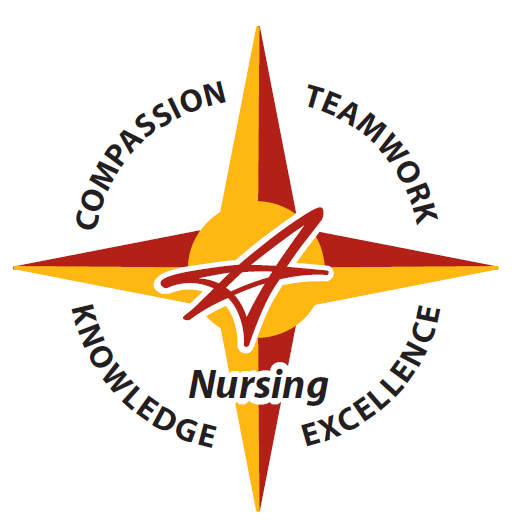 Presenter Name:    Tonya Meadows FrazierDate of Journal Club Session: 08/12/2021Title & Date of Article: Seaton K, Mullens D, Barr J,Hull E, Averitte R.  Use of Amniotic Tissue-Derived Allografts (ATDA)  Post-Mohs Micrographic Surgery: A preliminary Study Assessing Wound Closure Rate. Wounds. 2021;33(7):185-191.Name of Journal:  WoundsStudy’s Purpose:  To assess the efficacy ATDA in improving the timing of wound closure and improving outcomes especially cosmetic, in the post-mohs populationSetting: Out-patient setting Population:  Individuals that were post-mohs procedures that were not diabetic or immune compromises.  Children and Incapacitated adults were excluded.Discuss major finding of study:  The study shows the use of ATDA is safe and can be effective in healing post-mohs wounds by secondary intention.  While ATDA vs. control results were not substantial there were notable finding in reduction of size of the initial defect.Study limitations:25 participantsVarious locations of procedure sitesDifferent sizes of procedure sitesLack of published information that substantiates the use of ATDA compared to healing by secondary intention.Discuss implications of article in terms of impact on nursing practice:Post-Mohs wounds can be difficult to heal with conservative treatment.Adding an allograft to the equation could improve timing and cosmetic outcomes in regards to healing.   Is this change appropriate for adoption at Augusta Health:  Please explain:At this time cost of product and availability is limiting plus the small population size and lack of useful data would lend it to be unlikely to adopt such product at present.   Group discussions/QuestionsDiscussed cost vs. outcomesClosest comparable product is Grafix however it is placental not amniotic and differences in outcomes.  Discussion re: difficulty with heal rate of post Mohs especially in the presence of radiation therapy